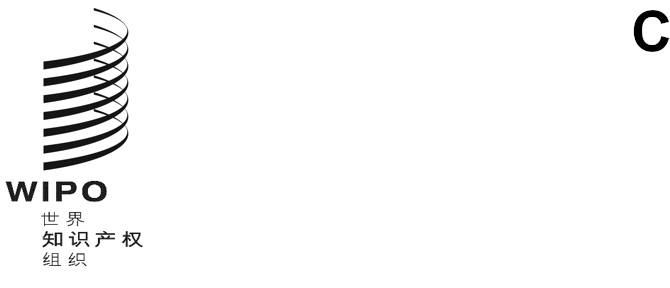 原文：英文日期：2022年9月16日知识产权与遗传资源、传统知识和民间文学艺术政府间委员会第四十四届会议
2022年9月12日至16日，日内瓦委员会第四十四届会议的决定经委员会通过关于议程第1项的决定：会议开幕委员会选举菲律宾的费利佩·卡里尼奥先生为2022/2023两年期剩余时间的副主席之一。关于议程第2项的决定：通过议程主席提交作为WIPO/GRTKF/IC/44/1 Prov.2分发的议程草案供会议通过，议程草案得到通过。关于议程第3项的决定：认可若干组织与会委员会一致批准认可下列三个组织以特别观察员的身份与会：刚果土著妇女社区行动组织（ACFAC）、土著萨拉古罗人协会和加里富纳民族组织。关于议程第4项的决定：土著人民和当地社区的参与委员会注意到文件WIPO/GRTKF/IC/44/3和WIPO/GRTKF/IC/44/INF/4。委员会强烈鼓励并呼吁委员会成员及所有相关的公共和私营实体为产权组织经认可的土著和当地社区自愿基金捐款。经主席提议，委员会以鼓掌的方式，选出了以下七名成员以个人身份参加咨询委员会：乔阿–安妮·德里耶桑女士（澳大利亚艺术法中心）；武埃蒂·科索纽·梅先生（斐济）；露西·穆伦凯女士（土著信息网）；穆加鲁拉·艾伦·恩达吉耶先生（乌干达）；埃尔琳达·瓜达卢佩·凯·德苏尔女士（国际土著新闻社）；托马斯·赖廷格先生（德国）；和阿利松·安娜贝利亚·乌尔基索·奥拉萨瓦尔女士（秘鲁）。委员会主席提名委员会副主席约纳·塞莱提先生担任咨询委员会主席。关于议程第5项的决定：传统知识/传统文化表现形式委员会在文件WIPO/GRTKF/IC/44/4的基础上，拟定了另一份案文“保护传统知识：条款草案–协调人修订稿”，在文件WIPO/GRTKF/IC/44/5的基础上，拟定了另一份案文“保护传统文化表现形式：条款草案–协调人修订稿”。委员会决定，根据委员会2022-2023年任务授权和2022年工作计划，将2022年9月16日本项议程结束时的这两份案文转送委员会第四十五届会议。委员会注意到并讨论了文件WIPO/GRTKF/IC/44/6、WIPO/GRTKF/IC/44/7、WIPO/GRTKF/IC/44/8、WIPO/GRTKF/IC/44/9、WIPO/GRTKF/IC/44/10、WIPO/GRTKF/IC/44/11、WIPO/GRTKF/IC/44/12、WIPO/GRTKF/IC/44/13、WIPO/GRTKF/IC/44/INF/7和WIPO/GRTKF/IC/44/INF/8。关于议程第6项的决定：成立特设专家组委员会商定，比照第三十七届会议在议程第6项下商定的相同安排，在委员会第四十五届会议之前举行一次传统知识/传统文化表现形式问题特设专家组会议。委员会商定，会议将于2022年12月4日星期日日内瓦时间9:00至16:30举行。关于议程第7项的决定：任何其他事务未就此项开展讨论。关于议程第8项的决定：会议闭幕委员会于2022年9月16日通过了关于议程第1、2、3、4、5和6项的决定。[文件完]